MẦM NON HOA SENCỘNG HÒA XÃ HỘI CHỦ NGHĨA VIỆT NAM*Độc lập - Tự do - Hạnh phúcTHÔNG BÁO KẾT QUẢ ĐÁNH GIÁ, XẾP LOẠI ĐỐI VỚI CBCCVC, LAO ĐỘNG HỢP ĐỒNG THÔNG BÁO KẾT QUẢ ĐÁNH GIÁ, XẾP LOẠI ĐỐI VỚI CBCCVC, LAO ĐỘNG HỢP ĐỒNG Tháng: 4 /2024Tháng: 4 /2024STTHọ và tênChức vụTự nhận mức xếp loạiKết quả đánh giá của cấp có thẩm quyềnLý do thay đổi mức xếp loại(nếu có)Mầm non Hoa SenMầm non Hoa SenMầm non Hoa SenMầm non Hoa SenMầm non Hoa SenMầm non Hoa Sen1Nguyễn Thị Ngọc HânHiệu trưởngHoàn thành tốt nhiệm vụ (Loại B)2Đào Thị ĐứcPhó Hiệu trưởngHoàn thành tốt nhiệm vụ (Loại B)Điểm đánh giá: 86
Kết quả xếp loại: Hoàn thành tốt nhiệm vụ (Loại B)3Nguyễn Thị Thu HươngGiáo viênHoàn thành tốt nhiệm vụ (Loại B)Điểm đánh giá: 82
Kết quả xếp loại: Hoàn thành tốt nhiệm vụ (Loại B)4Nguyễn Thị OanhGiáo viênHoàn thành tốt nhiệm vụ (Loại B)Điểm đánh giá: 82
Kết quả xếp loại: Hoàn thành tốt nhiệm vụ (Loại B)5Ngô Trà MiGiáo viênHoàn thành tốt nhiệm vụ (Loại B)Điểm đánh giá: 81
Kết quả xếp loại: Hoàn thành tốt nhiệm vụ (Loại B)6Nguyễn Thị Kim DungGiáo viênHoàn thành tốt nhiệm vụ (Loại B)Điểm đánh giá: 84
Kết quả xếp loại: Hoàn thành tốt nhiệm vụ (Loại B)7Nguyễn Thị Hồng HảoGiáo viên Hoàn thành tốt nhiệm vụ (Loại B)Điểm đánh giá: 80
Kết quả xếp loại: Hoàn thành tốt nhiệm vụ (Loại B)8Vũ Thị Lệ QuyênGiáo viênHoàn thành tốt nhiệm vụ (Loại B)Điểm đánh giá: 82
Kết quả xếp loại: Hoàn thành tốt nhiệm vụ (Loại B)9Vũ Thị Chiên HàGiáo viên Hoàn thành tốt nhiệm vụ (Loại B)Điểm đánh giá: 83
Kết quả xếp loại: Hoàn thành tốt nhiệm vụ (Loại B)10Phạm Thị Minh PhươngGiáo viênHoàn thành tốt nhiệm vụ (Loại B)Điểm đánh giá: 82
Kết quả xếp loại: Hoàn thành tốt nhiệm vụ (Loại B)11Đoàn Thị ThơmGiáo viênHoàn thành tốt nhiệm vụ (Loại B)Điểm đánh giá: 82
Kết quả xếp loại: Hoàn thành tốt nhiệm vụ (Loại B)12Nguyễn Thị LinhGiáo viênHoàn thành tốt nhiệm vụ (Loại B)Điểm đánh giá: 83
Kết quả xếp loại: Hoàn thành tốt nhiệm vụ (Loại B)13Nguyễn Thị Thanh TâmGiáo viên Hoàn thành tốt nhiệm vụ (Loại B)Điểm đánh giá: 83
Kết quả xếp loại: Hoàn thành tốt nhiệm vụ (Loại B)14Trần Thị Ngọc ThuýGiáo viênHoàn thành tốt nhiệm vụ (Loại B)Điểm đánh giá: 82
Kết quả xếp loại: Hoàn thành tốt nhiệm vụ (Loại B)15Nguyễn Thị LiễuGiáo viênHoàn thành tốt nhiệm vụ (Loại B)Điểm đánh giá: 80
Kết quả xếp loại: Hoàn thành tốt nhiệm vụ (Loại B)16Nguyễn Thị Kim AnhGiáo viênHoàn thành tốt nhiệm vụ (Loại B)Điểm đánh giá: 82
Kết quả xếp loại: Hoàn thành tốt nhiệm vụ (Loại B)17Nguyễn Ngọc TúGiáo viênHoàn thành tốt nhiệm vụ (Loại B)Điểm đánh giá: 79
Kết quả xếp loại: Hoàn thành tốt nhiệm vụ (Loại B)18Trương Thu HòaGiáo viênHoàn thành tốt nhiệm vụ (Loại B)Điểm đánh giá: 82
Kết quả xếp loại: Hoàn thành tốt nhiệm vụ (Loại B)19Nguyễn Thị Vương NhungGiáo viênHoàn thành tốt nhiệm vụ (Loại B)Điểm đánh giá: 82
Kết quả xếp loại: Hoàn thành tốt nhiệm vụ (Loại B)20Nguyễn Thị QuỳnhGiáo viênHoàn thành xuất sắc nhiệm vụ (Loại A)Điểm đánh giá: 90
Kết quả xếp loại: Hoàn thành xuất sắc nhiệm vụ (Loại A)21Lục Kim OanhVăn thưHoàn thành tốt nhiệm vụ (Loại B)Điểm đánh giá: 85
Kết quả xếp loại: Hoàn thành tốt nhiệm vụ (Loại B)22Phạm Thị HườngKế toán Hoàn thành tốt nhiệm vụ (Loại B)Điểm đánh giá: 82
Kết quả xếp loại: Hoàn thành tốt nhiệm vụ (Loại B)23Kiều Thu HiềnNV y tếHoàn thành tốt nhiệm vụ (Loại B)Điểm đánh giá: 82
Kết quả xếp loại: Hoàn thành tốt nhiệm vụ (Loại B)24Nguyễn Thị Bích HạnhNhân viên nuôi dưỡngHoàn thành tốt nhiệm vụ (Loại B)Điểm đánh giá: 84
Kết quả xếp loại: Hoàn thành tốt nhiệm vụ (Loại B)25Nguyễn Thị Xuân AnhNhân viên nuôi dưỡngHoàn thành tốt nhiệm vụ (Loại B)Điểm đánh giá: 83
Kết quả xếp loại: Hoàn thành tốt nhiệm vụ (Loại B)26Trần Thu NguyệtNhân viên nuôi dưỡngHoàn thành tốt nhiệm vụ (Loại B)Điểm đánh giá: 83
Kết quả xếp loại: Hoàn thành tốt nhiệm vụ (Loại B)27Vũ Thị HàNhân viên nuôi dưỡngHoàn thành tốt nhiệm vụ (Loại B)Điểm đánh giá: 82
Kết quả xếp loại: Hoàn thành tốt nhiệm vụ (Loại B)28Hoàng Tuấn ĐăngNhân viên Bảo vệHoàn thành tốt nhiệm vụ (Loại B)Điểm đánh giá: 83
Kết quả xếp loại: Hoàn thành tốt nhiệm vụ (Loại B)29Nguyễn Xuân HiênNhân viên bảo vệHoàn thành tốt nhiệm vụ (Loại B)Điểm đánh giá: 83
Kết quả xếp loại: Hoàn thành tốt nhiệm vụ (Loại B)30Nguyễn Thị Cẩm LinhPhó Hiệu trưởngHoàn thành tốt nhiệm vụ (Loại B)Điểm đánh giá: 85
Kết quả xếp loại: Hoàn thành tốt nhiệm vụ (Loại B)31Phan Đình TiếnNhân viên Bảo vệHoàn thành tốt nhiệm vụ (Loại B)Điểm đánh giá: 83
Kết quả xếp loại: Hoàn thành tốt nhiệm vụ (Loại B)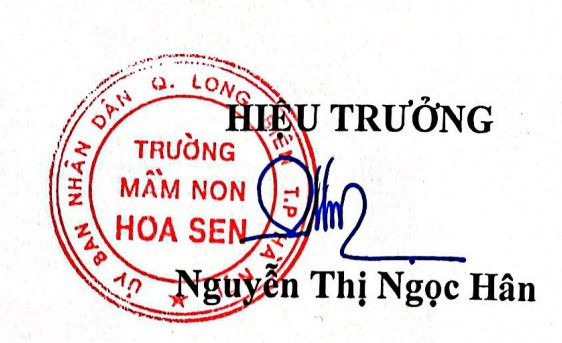 